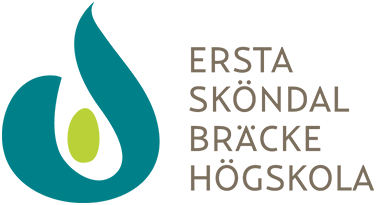 Ansökan till forskarutbildningskurs KursIfylls av den sökande UnderskrifterBilagorStudieintyg (Om antagen till forskarutbildning vid annat lärosäte)Högskolans anteckningarKurs, högskolepoäng Avser terminMotivering (ange även om du sökt kursen tidigare)Motivering (ange även om du sökt kursen tidigare)Efternamn, tilltalsnamn (övriga förnamn med initialer)Personummer (födelseår, -mån, -dag, -nr)Personummer (födelseår, -mån, -dag, -nr)Universitet/högskolaAntagen till forskarutbildning (Ange datum)Antagen till forskarutbildning (Ange datum)ForskarutbildningsämnePlanerad disputationPlanerad disputationE-postadressTelefon, även riktnr MobilHuvudhandledareE-postadressMobilSökandeDatum och ortHuvudhandledareDatum och ort